MATEMÁTICA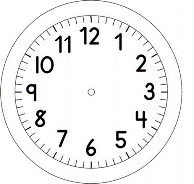 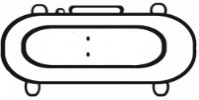 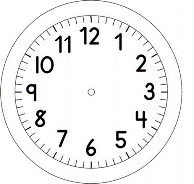 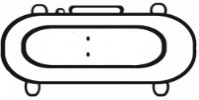 A PROFESSORA JÉSSICA FEZ UMA PESQUISA PARA SABER QUAL ERA O VEGETAL FAVORITO DAS TURMAS DO FUNDAMENTAL I. E ENCONTROU OS SEGUINTES RESULTADOS: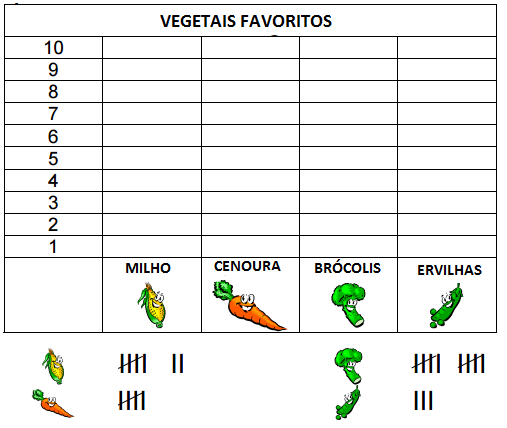 COMPLETE O GRÁFICO DE BARRAS COM OS RESULTADOS ENCONTRADOS ACIMA.USE O GRÁFICO PARA RESPONDER AS PERGUNTAS.I- A MAIORIA DAS PESSOAS COME O MILHO OU BRÓCOLIS? CIRCULE A RESPOSTA.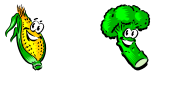 II-QUANTAS PESSOAS GOSTAM MAIS DE CENOURAS?III-QUAL VEGETAL TEVE O MENOR NÚMERO DE VOTOS? CIRCULE A RESPOSTA.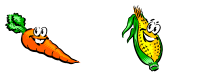 IV-QUANTAS PESSOAS AO TODO GOSTAM DE CENOURAS E ERVILHAS?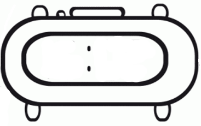 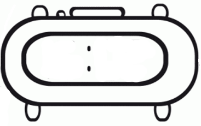 